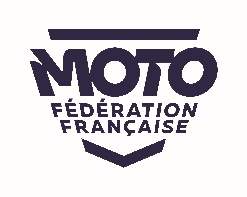 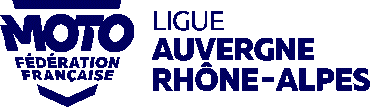 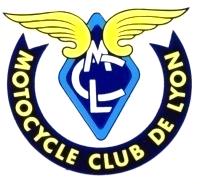 CHAMPIONNAT DE FRANCE Mini OGPCHAMPIONNAT DE LIGUE Mini OGP MOTO 25 POWER – 15 CV – 25 CV (V3-V4-PITBIKE)HORAIRES PREVISIONNELS – V1ROULAGESALES 09 septembre 2023Ces horaires de roulages« Prévisionnels » sont susceptibles d’être modifiés ou aménagés.16h0019h00Vérifications administratives et techniques9h00 9h10Essais libres 1 – Cat. Mini OGP 1159h159h25Essais libres 1 – Cat. Mini GP France9h30 9h40Essais libres 1 – Cat. Mini OGP 1609h459h55Essais libres 2 – Cat. Mini OGP 11510h0010h10Essais libres 2 – Cat. Mini GP France10h1510h25Essais libres 2 – Cat. Mini OGP 16010h3010h40Essais libres 3 – Cat. Mini OGP 11510h4510h55Essais libres 3 – Cat. Mini GP France11h0011h10Essais libres 3 – Cat. Mini OGP 16011h1511h25Essais libres 4 – Cat. Mini OGP 11511h3011h40Essais libres 4 – Cat. Mini GP France11h4511h55Essais libres 4 – Cat. Mini OGP 16014h0014h10Essais libres 5 – Cat. Mini OGP 11514h1514h25Essais libres 5 – Cat. Mini GP France14h3014h40Essais libres 5 – Cat. Mini OGP 16014h4514h55Essais libres 6 – Cat. Mini OGP 11515h0015h10Essais libres 6 – Cat. Mini GP France15h1515h25Essais libres 6 – Cat. Mini OGP 16015h3015h40Essais libres 7 – Cat. Mini OGP 11515h4515h55Essais libres 7 – Cat. Mini GP France16h0016h10Essais libres 7 – Cat. Mini OGP 16016h1516h25Essais libres 8 – Cat. Mini OGP 11516h3016h40Essais libres 8 – Cat. Mini GP France16h4516h55Essais libres 8 – Cat. Mini OGP 16017h0017h10Essais libres 9 – Cat. Mini OGP 11517h1517h25Essais libres 9 – Cat. Mini GP France17h30 17h40Essais libres 9 – Cat. Mini OGP 16017h4517h55Essais libres 10 – Cat. Mini OGP 115